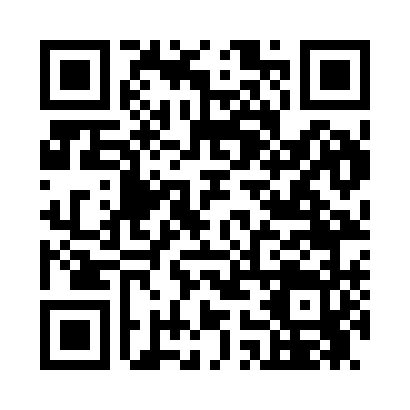 Prayer times for Coronado, California, USAMon 1 Apr 2024 - Tue 30 Apr 2024High Latitude Method: Angle Based RulePrayer Calculation Method: Islamic Society of North AmericaAsar Calculation Method: ShafiPrayer times provided by https://www.salahtimes.comDateDayFajrSunriseDhuhrAsrMaghribIsha1Mon5:276:3612:524:257:098:182Tue5:266:3512:524:267:108:193Wed5:246:3312:524:267:118:204Thu5:236:3212:514:267:118:215Fri5:226:3112:514:267:128:216Sat5:206:3012:514:267:138:227Sun5:196:2812:514:267:148:238Mon5:176:2712:504:267:148:249Tue5:166:2612:504:267:158:2510Wed5:156:2412:504:267:168:2611Thu5:136:2312:504:267:168:2612Fri5:126:2212:494:267:178:2713Sat5:116:2112:494:267:188:2814Sun5:096:2012:494:267:198:2915Mon5:086:1812:494:267:198:3016Tue5:066:1712:484:267:208:3117Wed5:056:1612:484:267:218:3218Thu5:046:1512:484:267:218:3319Fri5:026:1412:484:267:228:3420Sat5:016:1312:474:267:238:3521Sun5:006:1112:474:267:248:3522Mon4:586:1012:474:267:248:3623Tue4:576:0912:474:267:258:3724Wed4:566:0812:474:267:268:3825Thu4:556:0712:474:267:268:3926Fri4:536:0612:464:277:278:4027Sat4:526:0512:464:277:288:4128Sun4:516:0412:464:277:298:4229Mon4:506:0312:464:277:298:4330Tue4:486:0212:464:277:308:44